УПРАВЛЕНИЕ ОБРАЗОВАНИЯ АДМИНИСТРАЦИИ ЗАТО Г.СЕВЕРОМОРСКМУНИЦИПАЛЬНОЕ БЮДЖЕТНОЕ УЧРЕЖДЕНИЕ ДОПОЛНИТЕЛЬНОГО ОБРАЗОВАНИЯ ДЕТСКО-ЮНОШЕСКАЯ СПОРТИВНАЯ ШКОЛА №3г. СЕВЕРОМОРСК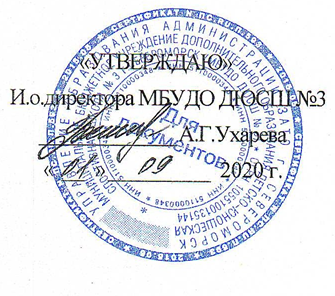 ПРИНЯТА                                                                                  на педагогическом совете                                                                            МБУДО ДЮСШ №3                                                                                            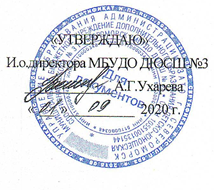 Протокол  №             от« 01 » 09    2020 г.                                                                                      ДОПОЛНИТЕЛЬНАЯ ОБЩЕОБРАЗОВАТЕЛЬНАЯПРОГРАММАВВЕДЕНИЕ В ДИСЦИПЛИНУ «КИОКУСИНКАЙ - КАРАТЭ »Срок реализации 1 год. Возраст занимающихся 8-18 лет.Составитель: тренер-преподаватель МБУДО ДЮСШ № 3 Жбанов А.С.   Североморск   2020 годСОДЕРЖАНИЕПояснительная записка…………………………………………………………………...31. Учебный план ………………………………………………………………………….41.1. Организационно-методические указания…………………………………………..72. Методическая часть …………………………………………………………………..102.1. Методика реализации программы…………………………………………………102.2. Теоретическая подготовка …………………………………………………………112.3. Практическая подготовка…………………………………………………………..122.4. Психологическая подготовка………………………………………………………162.5. Воспитательная работа ………………………………………………………….….182.6. Восстановительные мероприятия …………………………………………………192.7. Медицинское обеспечение и медицинский контроль ………………………...…212.8. Дидактическое и техническое оснащение занятий ……………………………....223. Система контроля и зачетные требования…………………………………………..23Перечень информационного обеспечения …………………………………………….25ПОЯСНИТЕЛЬНАЯ ЗАПИСКАНастоящая дополнительная  общеразвивающая программа разработана на основе нормативно-правовых основ регламентирующих работу спортивной школы: 1. Федеральный закон от 29 декабря 2012 года № 273 «Об образовании».2. Санитарно-эпидемиологические правила и нормативы (СанПин 2.4.4.3172 – 14 «Детские внешкольные учреждения (учреждения дополнительного образования) Санитарно-эпидемиологические требования к учреждениям дополнительного образования детей (внешкольные учреждения)» от 04.07.14г. №41)3. Приказ Министерства образования и науки Российской Федерации от 9 ноября 2018 г. № 196 (с изменениями на 05 сентября 2019 г.) «Об утверждении порядка организации и осуществления образовательной деятельности по дополнительным общеобразовательным программам».4. Письмо Минобрнауки России от 11 декабря 2006 г. № 06-1844 «Примерные требования к образовательным программам дополнительного образования детей». Программа составлена с учетом особенностей организации и формирования групп детей, режима и временных параметров осуществления деятельности.          Программа физкультурно-спортивной направленности.
      Программа рассчитана на 52 учебно-тренировочных недели  в год: в условиях Крайнего Севера 39 недель занятий непосредственно на базе спортивной школы и дополнительные 13 недель для тренировки в спортивно-оздоровительном лагере и (или) по индивидуальным планам детей в период их активного отдыха.           Цель программы: воспитание гармонично развитой личности, физическое и нравственно-эстетическое развитие, подготовка к активной социальной жизни, развитие массового спорта.Задачи программы:привлечение максимально возможного числа учащихся к систематическим занятиям киокусинкай;формирование установки к здоровому и двигательно-активному образу жизни;содействие естественному физическому развитию, укреплению здоровья, профилактика неблагоприятных состояний и заболеваний;создание условий для реализации программы;знакомство с основами техники по киокусинкай.Актуальность  данной программы в том, что она усиливает вариативную составляющую общего развития, способствует реализации сил, знаний, полученных детьми и подростками в базовом компоненте, формированию жизненных ценностей, овладению опытом самоорганизации, самореализации, самоконтроля ребенка и помогает ребятам в профессиональном самоопределении.Киокусинкай известен как сильнейший вид каратэ, отличающийся атлетичностью, силой, простотой и эффективностью приемов. Киокусин - наука и философия рукопашного боя, которая включает дошедшие до нас из глубины веков завоевания человеческой мысли, таланта, опыта и труда. Основатель каратэ Киокусинкай - Масутацу Ояма, считал, что наивысшей целью каратэ является не просто физическое развитие, но и развитие лучших качеств человека в целом. Если духовное развитие игнорируется, то занятия каратэ становятся бессмысленными. Ведь духовное развитие достигается путем упорных физических тренировок.           Программа рассчитана на возраст учащихся с 8 до 18 лет. Срок реализации программы 1 год (312 часов в год). Один час учебно-тренировочного занятия – 45 минут.          Практическая значимость: программа рассчитана на возраст учащихся от 8 до 18 лет,  может использоваться тренерами-преподавателями спортивных школ. Ожидаемый результат:формирование устойчивого интереса к занятиям физической культурой и спортом; формирование двигательных умений и навыков;овладение теоретическими и практическими знаниями;освоение основ техники по виду спорта киокусинкай;укрепление здоровья детей; выполнение «положительной» сдачи контрольных нормативов  по ОФП и СФП согласно возраста;формирование нравственного самосознания, мировоззрения, коллективизма;1.	УЧЕБНЫЙ ПЛАН  Учебно-тематический план рассчитан на 39 недель в условиях спортивной школы и на 13 недель по индивидуальным планам учащихся в период их активного отдыха.Соотношение общей и специальной физической подготовки, технической подготовки определяется в первую очередь задачами подготовки. Примерный (минимальный) объем основных видов подготовки общей, специальной физической и технической приведены в таблице (см ниже)Примерный план на 52 недели учебно-тренировочных занятий в ДЮСШВ летний период с 01 июня по 31 августа для реализации дополнительной общеразвивающей программы детям выдается план для самостоятельной работы.Объемы таких разделов, как, контрольные соревнования, восстановительные мероприятия и медицинские обследования, специально не определяются. Время, отводимое на данные разделы, заимствуется из основных разделов. Общее количество часов определено суммированием времени, отводимого на общую и специальную физическую подготовку, технико-тактическую подготовку.Режимы учебно-тренировочной работы и требования по физической,технической и спортивной подготовке Продолжительность образовательного процесса:1 год обучения – (3 раза в неделю по 2 часа) х 52 недели –312 часов;Один час учебно-тренировочного занятия – 45 минут.По окончании программы обучающиеся должны знать: • понятие «здоровье», «гигиена»;• правила техники безопасности;• счет до 10 на японском языке;• основные команды на японском языке;• значение правильного дыхания при физических нагрузках, после физических нагрузок;• технику ударов руками, ногами, блоки;• правила подвижных игр;• упражнения на релаксациюуметь:• соблюдать основные гигиенические требования;• выполнять упражнения на координацию рук, ног;• выполнять основные физические упражнения;• играть в подвижные игры;• считать до 10 на японском языке;• выполнять удары руками, ногами, блоки;• понимать основные команды на японском языке;• выполнять упражнения на релаксациюОсновными организационными формами контроля практической подготовки являются: текущий и итоговый контроль. Формами проверки теоретических знаний является устное тестирование обучающихся. Примерный учебно-тематический план (час)Условия зачисления в спортивную школу.       Зачисление детей в спортивную школу по программе «Введение в дисциплину киокусинкай – карате 8-18 лет» производится по желанию поступающих на основании заявления родителей (законных представителей) о приеме ребенка в учреждение, медицинской справки от врача о состоянии здоровья, копии свидетельства о рождении ребенка.ОРГАНИЗАЦИОННО-МЕТОДИЧЕСКИЕ УКАЗАНИЯ            Подготовка спортсменов, специализирующихся в Киокусинкай-карате имеет собственные специфические особенности. Основными отличиями является возраст и уровень подготовленности занимающихся, зачисляемых в ту или иную группу. В течение всего периода обучения проводится сдача контрольных нормативов. Необходимо соблюдать принцип возрастной адекватности направлений физического воспитания, что является основополагающим при использовании физического воспитания в процессе занятий физическими упражнениями.           Этот принцип обязывает последовательно изменять направленность физического воспитания ребенка в соответствии с возрастными этапами и стадиями человека, применительно к меняющимся периодам онтогенеза и особенно периодам возрастного физического развития организма.Распределение времени на основные разделы спортивной подготовки происходит в соответствии с конкретными поставленными задачами. Основой для планирования нагрузок в годичном цикле являются сроки проведения соревнований, их программа (контрольные, отборочные, основные).Годичный цикл в виде спорта киокусинкай состоит из трех периодов: подготовительного, соревновательного и переходного.Подготовительный период (период фундаментальной подготовки) подразделяется на два этапа:Подготовительный этап (базовый)Основная задача этого периода – повышение уровня физической подготовленности спортсменов, совершенствование физических качеств, лежащих в основе высоких спортивных достижений. Длительность этого этапа зависит от числа соревновательных периодов в годичном цикле и составляет, как правило, 1,5-2 месяца (6-9 недель).Этап состоит из двух, в отдельных случаях из трех мезоциклов. Первый мезоцикл (длительностью 2-3 недельных микроцикла) – втягивающий – тесно связан с предыдущим переходным периодом и является подготовительным к выполнению высоких по объему тренировочных нагрузок. Второй мезоцикл (длительностью 3-6 недельных микроциклов) – базовый – направлен на решение главных задач этапа. В этом мезоцикле продолжается повышение общих объемов тренировочных средств, развивающих основные качества и способствующих овладению новыми соревновательными программами. Специальный подготовительный этапНа этом этапе стабилизируется объем тренировочной нагрузки, объемы нагрузки, направленные на совершенствование физической подготовленности, повышается интенсивность выполнения тренировочной нагрузки. Длительность этапа 2-3 мезоцикла (или 6-8 недель). Соревновательный период (период основных соревнований). Основными задачами данного периода являются повышение уровня специальной подготовленности и достижение высоких спортивных результатов в соревнованиях.Соревновательный период делится на два этапа:1)	этап ранних стартов или развития собственно спортивной формы. На этом этапе длительностью в 4-6 микроциклов решаются задачи повышения уровня подготовленности, входа в состояние спортивной формы и совершенствования технических навыков в процессе использования соревновательных упражнений. В конце этого этапа проводится главное отборочное соревнование.2)	этап непосредственной подготовки к главному старту. На этом этапе решаются следующие задачи:- восстановление работоспособности после отборочных соревнований;- дальнейшее совершенствование физической подготовленности и технических навыков;- создание и поддержание высокой психической готовности у спортсменов за счет регуляции и саморегуляции физиологических состояний;- моделирование соревновательной деятельности с целью подведения спортсменов к участию в соревнованиях и осуществление контроля за уровнем их подготовленности;- обеспечение оптимальных условий для максимального использования всех сторон подготовленности спортсменов (физической, технической, психологической) с целью трансформации её в максимально высокий спортивный результат.Переходный период.Основными задачами этого периода являются обеспечение полноценного отдыха после тренировочных, соревновательных нагрузок прошедшего года или макроцикла, а также поддержание определенного уровня тренированности для обеспечения оптимальной готовности спортсменов к началу очередного макроцикла. Особое внимание должно быть обращено на полноценное физическое и, особенно, психическое восстановление спортсменов. Продолжительность переходного периода составляет от 2 до 5 недель и зависит от этапа подготовки на котором находятся спортсмены, системы построения тренировки в течение года, продолжительности соревновательного периода, сложности и уровня основных соревнований, индивидуальных особенностей спортсменов.Каждый период очередного годичного цикла должен начинаться и завершаться на более высоком уровне тренировочных нагрузок по сравнению с соответствующими периодами предыдущего годичного цикла. В процессе многолетней подготовки необходимо соблюдать основные принципы физического воспитания.Главная задача, стоящая перед тренером и спортсменом – достижение наивысшего спортивного результата. Для осуществления эффективного тренировочного процесса следует руководствоваться следующими принципами:Единство общей и специальной спортивной подготовки. На основе общей физической подготовки спортсмена должно происходить увеличение доли специализированных упражнений в общем объеме тренировочных средств. Непрерывность тренировочного процесса. Спортивная подготовка – круглогодичный тренировочный процесс, все звенья которого взаимосвязаны и направлены на достижение максимальных спортивных результатов в выбранном виде спорта в течение всего времени.Воздействие каждого последующего тренировочного задания, занятия, микроцикла, периода в процессе тренировки «наслаивается» на результаты, достигнутые  ранее, закрепляя и совершенствуя положительные изменения в организме спортсмена. Связь между этими звеньями следует основывать на отдельных эффектах тренировки.Интервалы между занятиями устанавливаются в пределах, позволяющих соблюдать общую тенденцию развития тренированности. Отдых должен быть достаточным для восстановления спортсмена, при этом периодически допускается проведение занятий, микроциклов и даже мезоциклов на фоне неполного восстановления.Возрастание нагрузок. Увеличение тренировочных нагрузок достигается путем неуклонного повышения объема и интенсивности тренировочных нагрузок, постепенного усложнения требований к подготовке спортсменов и должно быть индивидуальным.Волнообразность динамики нагрузок, вариативность нагрузок. Процесс спортивной подготовки требует повышения объема и интенсивности нагрузок. Однако увеличение нагрузок приводит сначала к стабилизации интенсивности, а затем её снижению, поэтому динамика тренировочных нагрузок не может иметь вид прямой линии, она приобретает волнообразный характер. Волнообразная динамика нагрузок характерна для различных единиц в структуре тренировочного процесса (тренировочных заданий, занятий, микроциклов, мезоциклов и так далее). Закономерности колебаний различных волн зависят от многих факторов: индивидуальных особенностей спортсмена, особенностей вида спорта и других факторов.Последовательность наращивания тренировочных нагрузок определенной направленности приводит к стабилизации результатов, а иногда и к их ухудшению, поэтому рекомендуется разнообразить их воздействие в тренировочных занятиях.Вариативность, как методический прием, решает вопрос разнообразия тренировочного воздействия на спортсмена и в большей степени необходима в тренировках спортсменов.Вариативность нагрузок способствует повышению работоспособности при выполнении, как отдельного упражнения, так и программ занятий и микроциклов, оптимизации объема работы.Цикличность тренировочного процесса.Цикличность заключается в частичной повторяемости упражнений, тренировочных заданий, циклов, этапов и периодов. Структурные звенья в построении дают возможность систематизировать задачи, средства и методы тренировочного процесса, так как все звенья многолетнего тренировочного процесса взаимосвязаны.В подготовку к занятиям входит: уяснение задач и содержания занятия в соответствии с рабочими планами, подбор соответствующих упражнений в определенной последовательности, их дозировки и методики проведения; составление плана конспекта занятий, подготовка инвентаря и оборудования. Конкретное построение каждого занятия, продолжительность и содержание отдельных его частей варьируются в зависимости от вида, уровня мастерства спортсменов и условий проведения. При подборе упражнений, дозировки и интенсивности учитывается предшествующая физическая нагрузка и особенности занимающихся. В занятиях используются разнообразные методы проведения, обеспечивая достаточную плотность и высокую эмоциональность.Спортивная тренировка включает:- теоретическую подготовку;- физическую подготовку;- техническую подготовку;- тактическую подготовку;- психологическую подготовку.Каждая из сторон подготовленности спортсмена тесно связана с другими её сторонами. Например, техническое совершенствование зависит от уровня развития различных двигательных качеств. Уровень выносливости тесно связан с экономичностью техники, уровнем психической устойчивости, умением реализовать рациональную тактическую схему соревновательной борьбы и т.д.Таким образом, в процессе тренировки перед спортсменом стоят следующие основные задачи:Освоение и совершенствование техники киокусинкай;Развитие специальных физических качеств и повышение возможностей функциональных систем организма.Воспитание необходимых морально-волевых качеств.Обеспечение необходимого уровня специальной психической подготовленности.Приобретение теоретических знаний и практического опыта для успешной соревновательной деятельности.Решение поставленных задач достигается посредством:выполнения подводящих упражнений;выполнения расчлененной и целостной техники киокусинкай;проведения ролевых (с тактическими заданиями) и свободных спаррингов;проведения спаррингов в облегченных и затрудненных условиях;введения в тренировочный процесс неспецифических двигательных упражнений (из других видов спорта);планомерного развития и совершенствования физических качеств методами ОФП и СФП;систематической тренировки психики;выполнения тактических упражнений;подготовки и участия в соревнованиях;проведения теоретических занятий;организации восстановительных мероприятий;организации массовых спортивных мероприятий;организации спортивно-оздоровительных лагерей;постоянного воспитательного воздействия на спортсмена со стороны тренера.2. МЕТОДИЧЕСКАЯ ЧАСТЬ	Методическая часть программы определяет содержание учебного материала по основным видам подготовки, в годичном цикле, включает рекомендуемые объемы тренировочных и соревновательных нагрузок, а также организацию и проведение педагогического и медикобиологического контроля; содержит практические материалы и методические рекомендации по проведению учебно-тренировочного процесса и воспитательной работы.2.1. МЕТОДИКА РЕАЛИЗАЦИИ ПРОГРАММЫ1.	Словесные методы:•	Рассказ •	Беседа•	Лекция•	Дискуссия•	Собеседование•	Голосовые сигналы (счёт, подсказки)•	Вербальные команды 2.	Наглядные методы:•	Визуальные сигналы (визуальный счёт, специальные сигналы, обозначающие движение, направление движения, его начало и повторение)•	Невербальные команды•	Просмотр видео-фото-материалов3.	Практические методы:•	Методы разучивания аэробной части занятия•	Строевая подготовка•	Игры•	Проведение занятия, в основном, фронтальным методом, поточным способом, сочетая одновременный показ и рассказ, при этом осуществляется выполнение всего занятия в режиме «нон стоп», а преподаватель работает «вживую», т.е. постоянно выполняя упражнения вместе с обучающимися•	Участие в мастер-классах•	Участие в соревнованиях4.	Формы (типы) занятий:•	Учебно-тренировочное•	Комплексное•	Игровое•	Контрольное•	Соревновательное•	Лекция-беседа5.	Методы обучения:•	Метод использования слова.•	Метод поточного проведения занятий.•	Метод наглядного восприятия, способствует быстрому, глубокому и прочному усвоению программы, повышает интерес к занятиям•	Метод практического обучения, где в учебном процессе осуществляется освоение основных умений и навыков.6.	Приёмы обучения:•	Комментирование•	Инструктирование•	Корректирование2.2. ТЕОРЕТИЧЕСКАЯ ПОДГОТОВКА	Теоретическая подготовка проводится в форме бесед, лекций и непосредственно в тренировке. Она органически связана с физической, технико-тактической, моральной и волевой подготовкой как элемент практических занятий.	Теоретические занятия должны иметь определенную целевую направленность: вырабатывать у занимающихся умение использовать полученные знания на практике в условиях тренировочных занятий.	Учебный материал распределяется на весь период обучения. При проведении теоретических занятий следует учитывать возраст занимающихся и излагать материал в доступной им форме. В зависимости от конкретных условий работы в план теоретической подготовки можно вносить коррективы.	Содержание бесед и полнота сведений зависит от контингента учащихся. Некоторые темы требуют неоднократного повторения, например этикет и ритуалы в доджё, меры предупреждения травматизма, оказание первой медицинской помощи, правила соревнований и оценка качества исполнения элементов. В ходе теоретических занятий и бесед следует рекомендовать литературу для чтения об истории развития вида спорта, воспоминания известных спортсменов и т.п. Также полезен коллективный просмотр телевизионных передач о выдающихся спортсменах нашей страны.	При проведении теоретических занятий необходимо воспитывать чувство патриотизма, любви к своей родине и гордости за неё. 2.3. ПРАКТИЧЕСКАЯ ПОДГОТОВКАОБЩАЯ ФИЗИЧЕСКАЯ ПОДГОТОВКАСтроевые упражнения.Строевые упражнения являются важным средством организации занимающихся, воспитания дисциплины, хорошей строевой выправки и осанки, целесообразного размещения занимающихся для совместных действий на месте и в движении.Общие понятия о строе и командах. Понятия: шеренга, колонна, дистанция, интервал. Предварительные и исполнительные части команд. Основная стойка.Действия в строю, на месте и в движении. Построение, выравнивание строя, расчет в строю, повороты.Переход с шага на бег и с бега на шаг. Остановка во время движения шагом и бегом. Изменение скорости движения.Общеразвивающие упражненияОсновная цель применения общеразвивающих упражнений – общее физическое развитие, равномерное развитие мышечной системы, укрепление костно-связочного и опорно-двигательного аппарата, развитие большей подвижности в суставах, координации движений и умения сохранять равновесие, а также улучшение функций сердечно-сосудистой системы и органов дыхания.Общеразвивающие упражнения выполняются занимающимися на месте и в движении, без предметов и с предметами, на различных снарядах, индивидуально или с партнером.Общеразвивающие упражнения должны составлять неотъемлемую часть каждого занятия. Их содержание, целенаправленность, объем и дозировка зависят от уровня физического развития спортсмена, задач периода и отдельного занятия.При подборе общеразвивающих упражнений преимущество должно представляться упражнениями, имеющим прикладной характер и способствующим воспитанию важных в прикладном отношении навыков.Приводимый далее краткий перечень общеразвивающих упражнений носит примерный и условный характер. Инструкторы и тренеры могут значительно расширить, изменить круг применения этих упражнений.Упражнения для развития быстроты. Бег на 20-50 м с ходу и со старта, эстафетный и с гандикапом, эстафетный с преодолением препятствий. Выполняется повторно с интервалами 2-3 мин. В сумме пробегать 100-300м. в каждом из трёх основных занятий в неделю. Спортивные и подвижные игры (баскетбол, волейбол, футбол на уменьшенном поле, борьба за мяч и т.п.). Время может быть укороченным. Проводятся как специальное занятие. а также как часть основного занятия в конце тренировки.Упражнения для развития общей выносливости. Бег в равномерном темпе. Проводится в основном занятии 2 раза в неделю с постепенным увеличением времени бега от 5-7 мин в первом занятии до 10-15 мин. в конце двух месяцев тренировки. Бег можно заменять ходьбой на лыжах (до 40 мин), ездой на велосипеде (1 ч) или бегом на коньках (до 15 мин).Общеразвивающие подготовительные упражнения с предметами (гантели, скакалки, набивной мяч, гимн. палка и др.). Непрерывное выполнение комплекса упражнений (поточным и круговым методом) со средней интенсивностью в течении 3-10 мин. в утренней тренировочной зарядке. Включаются и в основные занятия после разминки. Длительное плавание (до 20 мин).Упражнения для улучшения координации и развития ловкости. Акробатические упражнения (кувырки, перевороты). Включать в основные занятия раз в неделю, затрачивая до 15 мин., включая интервалы отдыхаУпражнения с предметами (мячами, скакалками).Спортивные игры и простые эстафеты. Упражнения для развития силы. Упражнения на преодоление веса тела (отжимания в упоре лёжа, подтягивания на перекладине, приседания, и т.п.). Выполнять до конца (1-3 подхода) с интервалом отдыха 1-3 мин.Упражнения с использованием гимн. стенки и скамейки.Прыжковые упражнения с продвижением (на одной, с ноги на ногу, на двух одновременно). Включать в основные занятия. Интервал отдыха 3-5 мин.Упражнения в сопротивлении (борьба).Упражнения для развития гибкости. Упражнения с большей амплитудой во всех суставах и во всех направлениях (наклоны, повороты, вращения, сгибания, размахивания и т.п.) на снарядах, с предметами и без них. Японская разминка.Упражнения на расслабление. Из полунаклона туловища вперед приподнимание и опускание плеч с полным расслаблением, свободным покачиванием и встряхиванием рук.Из положения руки в стороны или вверх свободное опускание и покачивание расслабленных рук.Из полунаклона туловища в стороны встряхивание свободно висящей расслабленной руки и кисти.Размахивание свободно висящими руками при поворотах туловища.Из стойки ноги врозь наклон туловища вперед, руки в стороны – полное расслабление мышц туловища и рук до наклона согнувшись и свободного покачивания рук.Полное расслабление мышц в положении лежа на спине.Из стойки на одной ноге (на гимнастической скамейке) после маха вперед полное расслабление мышц, свободное покачивание и встряхивание другой ноги.Из основной стойки или стойки ноги врозь полное расслабление мышц туловища, рук и ног до положения присев согнувшись.Дыхательные упражнения и системы «ногарэ».СПЕЦИАЛЬНАЯ ФИЗИЧЕСКАЯ ПОДГОТОВКАУпражнения со специальными снарядами. Все упражнения, входящие в эту группу, состоят из нанесения ударов по специальным снарядам. Выполняя эти упражнения занимающийся совершенствуется в силе, точности, быстроте и выносливости. Упражнения в ударах по боксёрскому мешку , по макиваре дают каратисту возможность приучиться правильно формировать ударные поверхности кулака, стопы при ударе в цель, рационально использовать мышечные усилия, рассчитывать силу и резкость ударов, особенно при нанесении их сериями.Упражнения с лапами направлены на совершенствование техники, они прививают навыки в нанесении как одиночных, так и ударов сериями, а также содействуют выработке правильного положения кулака и стопы при ударе.Примечание. Тренер имеет возможность создавать в этих упражнениях самые различные тактические положения, характерные для любой фазы боя, но он ни в коем случае не должен подменять упражнения с лапами боевых упражнений с партнером.Упражнения на равновесие проводятся при передвижении группы по залу в боевом положении. Они строятся на скользящих, слитных шагах (производимых каратистом в бою) на передней части ступни.Упражнения со скакалкой предназначаются для выработки выносливости и развития координации движений. Данные упражнения выполняются как на твёрдой поверхности, так и мягкой, тягучей (маты, поролон). Для развития плечевого пояса, предплечий, запястий, кистей и мышц ног, применяются утяжелённые скакалки (трос или свинцовый стержень). Упражнения с теннисным мячом заключаются в перебрасывании мяча двумя партнерами, набивки мяча в пол с одновременной имитацией ударной техники и перемещения каратиста. Эти упражнения имеют большую ценность, так как основаны на естественных целесообразных, быстрых и точных, связанных с расчетом времени движениях. Упражнения с теннисным мячом на резинке применяются для отработки точности ударов. Упражнения на координацию вырабатывают необходимую для каратиста согласованность движений, способствуя в то же время и усвоению техники каратэ. Начиная с обычных перемещений (челнок, приставной шаг), заканчивая сложной техникой уходов (сайт степы, разножки, скачки) с включением ударных техник и блокирования.Упражнения с отягощениями (утяжелители, резины) позволяют укреплять мышцы суставы и связки спортсмена, развивать физические качества, а так же подготовить организм к напряжённой работе в условиях спортивного поединка. Бой с тенью, или воображаемым противником, дает возможность каратисту совершенствовать боевые движения.Примечание. Цель этого упражнения в том, чтобы каратист, повторяя боевые движения, которыми он пользуется в спортивном поединке, мог, мысленно создавая картину боя, практиковаться и совершенствоваться без всяких помех со стороны партнера. Все недостатки в движениях каратист может с успехом устранить путем боя с тенью. Для каратиста с недостаточной координацией движений следует назначить 2-3 раунда боя с тенью.Условный бой – бой, заранее обусловленный определенными приемами. Цель условного боя – совершенствования отдельных приемов боя (атакующие удары с обманом, защита, соединенная с встречными или ответными ударами, нанесение ударов сериями, развитие атаки или контратаки).Сосредотачивая свое внимание в условном бою только настрого определенных приемах, каратист тем самым получает возможность совершенствовать их.В условном бою исправляются недостатки, замеченные тренером в вольном бою, совершенствуются элементы, входящие в боевые средства каратист, и вводятся новые элементы техники и тактики.Каждый элемент может изучаться в условном бою при применении атаки одним каратистом или при обоюдных атаках партнеров.Условный бой состоит из 2-3 раунда в каждом занятии.СПЕЦИАЛЬНО-ТЕХНИЧЕСКАЯ ПОДГОТОВКА:Обучение стандартной технике движений и действий (кихон, рэнраку, ката).Совершенствование техники приемов каратэ в соответствии с индивидуальными особенностями спортсмена и другими задачами подготовки.Обучение использованию приемов каратэ во всех возможных тактических ситуациях (формирование запаса решений различных тактических задач).Технический арсенал спортсмена Киокусинкай  каратэ:Стойки и способы перемещения в них:- Базовая техника;- Соревновательная техника;Атакующие действия (удары):- Базовая техника;- Соревновательная техника;Защитные действия (приемы защиты):- Базовая техника;- Соревновательная техникаПодготавливающие действия:- Различные виды передвижений (маневрирование).Педагогический контрольВажными средствами педагогического контроля, которые позволяют оценить способности ученика, определить дальнейший путь его обучения и воспитания с учетом особенностей индивидуального развития – являются наблюдения и тестирования.Наблюдение Эффективность наблюдения зависит от следующих методических правил:- прежде чем проводить наблюдение, необходимо чётко определить его задачи;- задачи должны конкретно относится к определённому объекту наблюдения;- определить какой способ наблюдения целесообразно использовать (словесное описание, графическое изображение, фотографирование, киносъёмка и т.д.) и подобрать приёмы фиксации результатов наблюдений;- установить конкретные методы анализа результатов наблюдений (оценочные таблицы, словесная характеристика и др.)Метод наблюдения применяется для оценки различных сторон деятельности юного спортсмена, его состоянии, подготовленности. Только по цвету лица, мимике можно сделать вывод о степени утомления. Об этом же можно судить, наблюдая, как выполняются движения сложно координационного характера. 2.4  ПСИХОЛОГИЧЕСКАЯ ПОДГОТОВКАПсихологическая подготовка спортсменов направлена на воспитание волевых качеств личности и состоит из общей психологической подготовки спортсменов, психологической подготовки к соревнованиям и управления нервно-психическим восстановлением спортсмена.Общая психологическая подготовка предусматривает формирование личности спортсменов и межличностных отношений, развитие спортивного интеллекта, специализированных психических функций и психомоторных качеств.Средства и методы психолого-педагогических воздействий должны быть включены во все этапы и периоды круглогодичной подготовки, постоянно повторяться и совершенствоваться. Некоторые из них на том или ином этапе обучения и тренировки годовых циклов, особенно в связи с подготовкой к соревнованиям, участием в них и восстановлением после значительных тренировочных и соревновательных нагрузок, имеют преимущественное значение.В круглогодичном цикле подготовки должны быть сделаны следующие акценты при распределении объектов психолого-педагогических воздействий:В подготовительном периоде выделяются средства и методы психолого-педагогических воздействий, связанные с морально-психологическим просвещением спортсменов, развитием их спортивного интеллекта, разъяснением цели и задач участия в соревнованиях, содержания общей психологической подготовки к соревнованиям, развитием волевых качеств и специализированных черт восприятия, оптимизацией межличностных отношений и сенсомоторным совершенствованием общей психологической подготовленности.В соревновательном периоде упор делается на совершенствовании эмоциональной устойчивости, свойствах внимания, достижении специальной психической готовности к выступлению и мобилизационной готовности к соревнованиям.В переходном периоде используются преимущественно средства и методы нервно-психического восстановления спортсменов. В течение всех периодов подготовки применяются методы, способствующие совершенствованию моральных черт характера и приемов психической регуляции спортсменов.Психологическая подготовка к соревнованиям состоит из общей психологической подготовки к соревнованиям, которая проводится в течение всего года, и специальной психической подготовки к выступлению в конкретных соревнованиях.В ходе специальной психической подготовки к конкретным соревнованиям формируется специальная психическая готовность спортсмена перед выступлением, характеризующаяся уверенностью в своих силах, стремлением к успеху, оптимальным уровнем эмоционального возбуждения, устойчивостью к влиянию внутренних и внешних помех, способностью управлять своими действиями, эмоциями и поведением, умением немедленно и эффективно выполнять во время выступления действия, необходимые для успеха.Общая психологическая подготовка тесно связана с воспитательной и идейной работой со спортсменами. Особенно это относится к формированию идейной убежденности, воспитанию свойств личности. В программу психологической подготовки должны быть включены мероприятия, направленные на формирование спортивного характера. Спортивный характер – это важный элемент успешного выступления в соревнованиях, где он по-настоящему проявляется и закрепляется. Но формируется он в тренировочном процессе.Основные критерии спортивного характера:- стабильность выступлений на соревнованиях;- улучшение результатов от соревнований к соревнованиям;           - более высокие результаты в период соревнований по сравнению с тренировочными;          - лучшие результаты, чем в предварительном выступлении.Психологическая готовность спортсмена к соревнованиям определяется: - спокойствием (хладнокровием) спортсмена в экстремальных ситуациях, что является характерной чертой его отношения к окружающей среде (к условиям деятельности);- уверенностью спортсмена в себе, своих силах как одной из сторон отношения к себе, обеспечивающей активность, надежность действий, помехоустойчивость;- боевым духом спортсмена. Как и отношение к процессу и результату деятельности, боевой дух обеспечивает стремление к победе, т.е. к достижению соревновательной цели, что способствует раскрытию резервных возможностей.Единство этих черт спортивного характера обусловливает состояние спокойной боевой уверенности.Психологическое состояние спортсмена на татами и перед выходом очень многогранно, поэтому и многогранен процесс психологической подготовки. Её можно разделить на несколько разделов:- регуляция предстартовых состояний;- поддержание необходимого эмоционального фона и комфортного психологического состояния на татами;- выбор правильной мотивации и установление цели.Предстартовые состояния и методы их регуляции. Любое соревнование – очень волнующее мероприятие, и киокусинкай в этом плане не исключение. Состояние, в котором находится спортсмен перед стартом, называется предстартовым. Каждый спортсмен по-своему реагирует на предстоящее состязание, поэтому предстартовые состояния могут быть нескольких типов: боевая готовность; предстартовая лихорадка; предстартовая апатия.Боевая готовность – самое оптимальное состояние спортсмена, оно характеризуется спокойным, уравновешенным состоянием, все системы органов подготовлены к работе и спокойно ожидают старта.Предстартовая лихорадка – состояние сильного волнения: спортсмен суетится, делает все очень быстро, нервничает. Спортсмена в состоянии предстартовой лихорадки часто все вокруг раздражает, иногда возникает дрожь, с которой спортсмен не в состоянии справиться. Спортсмен в таком состоянии вряд ли сможет оптимально выполнять поставленные задачи и рассчитывать на высокий результат.Раннее предстартовое состояние начинается с момента извещения спортсмена о его участии в соревновании. Степень волнения зависит от важности старта. Нередко даже мысль о соревновании приводит к учащению пульса, может появиться бессонница, пропасть аппетит. Спортсмен не должен постоянно думать о соревнованиях. Тренировки в последние дни должны быть интересны, направлены на то, чтобы спортсмен поверил в свои силы.Регулированию предстартового состояния способствует разминка. Спортсмены с сильно выраженной «предстартовой лихорадкой» должны проводить разминку спокойно, особое внимание следует уделить упражнениям на растяжение, выполнять их следует без покачивания и рывков. Хорошую помощь могут оказать дыхательные упражнения.Предстартовая апатия – состояние полного безразличия, заторможенности всех функций организма. Спортсмена в таком состоянии охватывает нежелание шевелиться, а уж тем более разминаться. При апатии требуется проведение разминки в быстром темпе. Будут уместны короткие ускорения, махи.Предстартовое состояние возникает в связи с непосредственной подготовкой к соревнованиям, в пути и по прибытии на место их проведения. Тренер, как правило, стремится оказать положительное влияние на формирование предстартовой реакции, прибегая к различным мерам в последние дни и непосредственно перед соревнованиями. Время, необходимое для приведения психики в оптимальное для достижения максимального результата состояние различно у всех спортсменов. Кому-то необходимо начинать подготовку за 12 часов, а кому-то достаточно и одного часа.Для регулирования эмоций важное значение приобретает психологически оправданный выбор тренировочных средств перед ответственным соревнованием. Так для снижения эмоционального возбуждения полезно за день до соревнований и в разминке перед стартом провести медленный бег, а при явлениях апатии – специальную разминку с ускорениями.2.5. ВОСПИТАТЕЛЬНАЯ РАБОТА         Воспитательная работа – необходимый элемент всего педагогического процесса работы с фигуристами любого возраста и уровня подготовленности.           Возрастание роли физической культуры как средства воспитания юных спортсменов, обусловливает повышение требований к воспитательной работе в ДЮСШ. При этом важным условием успешной работы с юными  спортсменами является единство воспитательных воздействий, направленных на формирование личности юного спортсмена – итог комплексного влияния факторов социальной системы воспитания, в том числе: семьи, образовательной школы, коллектива педагогов.            Основная задача воспитания заключается в том, чтобы привить ученикам интерес к занятиям, любовь к избранному виду спорта. Без должной мотивации к занятиям спортом  принципиально невозможно добиться сколько-нибудь заметного успеха.            По мере углубления в специализированные формы обучения и тренировки, нарастания тренировочных нагрузок особенно важным становится воспитание морально-волевых качеств фигуристов. Прежде всего это целеустремленность, трудолюбие, дисциплинированность, терпеливое отношение к неудачам, уважительное отношение к тренерам и товарищам.            Также главной задачей в занятиях с юными спортсменами является воспитание высоких моральных качеств, преданности России, чувства коллективизма. Важную роль в нравственном воспитании юных спортсменов играет непосредственно спортивная деятельность, которая предоставляет большие возможности для воспитания всех этих качеств.              Центральной фигурой во всей воспитательной работе является тренер-преподаватель, который не ограничивает свои воспитательные функции лишь руководством поведения спортсмена во время тренировочных занятий и соревнований. Успешность воспитания юных спортсменов во многом определяется способностью тренера повседневно сочетать задачи спортивной  подготовки и общего воспитания.              Воспитание дисциплинированности следует начинать с первых занятий.  Строгое соблюдение правил тренировки и участия в соревнованиях, четкое исполнение указаний тренера, отличное поведение на тренировочных занятиях, в школе и дома – на все это должен обращать внимание тренер.              Важно с самого начала спортивных занятий воспитывать спортивное трудолюбие – способность преодолевать специфические трудности, что достигается, прежде всего, систематическим выполнением тренировочных заданий, связанных с возрастающими нагрузками. На конкретных примерах нужно убеждать юного спортсмена, что успех в современном спорте зависит, прежде всего, от трудолюбия. Вместе с тем, в работе с детьми необходимо  придерживаться строгой последовательности в увеличении нагрузки.             Важное значение в процессе занятий приобретает интеллектуальное воспитание, задачами которого являются: овладение учащимися специальными знаниями в области спортивной тренировки, гигиены и других  дисциплин.             Ведущее место в формировании нравственного сознания юных спортсменов принадлежит методам убеждения. Убеждение должно быть доказательным, для чего нужны тщательно подобранные аналогии, сравнения, примеры. Важным методом нравственного воспитания является поощрение юного спортсмена – выражение положительной оценки его действий и поступков. Поощрение может быть в виде одобрения, похвалы, благодарности тренера и коллектива. Также одним из методов воспитания является наказание, выраженное в осуждении, отрицательной оценке поступков спортсмена.            Спортивный коллектив является важнейшим факторов нравственного формирования личности юного спортсмена. В коллективе спортсмен развивается всесторонне – в нравственном, умственном и физическом отношении, где возникают и проявляются разнообразные отношения: спортсмена к своему коллективу, между членами коллектива, между спортивными соперниками.            Воспитание волевых качеств – одна из важнейших задач в деятельности педагога-тренера. Волевые качества формируются в процессе сознательного преодоления трудностей объективного и субъективного характера. Поэтому основным методом воспитания волевых качеств является метод постепенного усложнения задач, решаемых в процессе тренировочных занятий и соревнований. 2.6. ВОССТАНОВИТЕЛЬНЫЕ МЕРОПРИЯТИЯДля восстановления работоспособности спортсменов необходимо использовать широкий круг средств и мероприятий (педагогических, гигиенических, психологических и медико-биологических) с учетом возраста, спортивного стажа, квалификации индивидуальных особенностей спортсмена, а также методические рекомендации по использованию средств восстановления.Величина тренировочных нагрузок и повышение уровня тренированности зависят от темпов восстановительных процессов в организме спортсмена. Средства восстановления подразделяют на три типа: педагогические, медико-биологические и психологические.Факторы педагогического воздействия, обеспечивающие восстановление работоспособности:- рациональное сочетание тренировочных средств разной направленности;- правильное сочетание нагрузки и отдыха как в тренировочном занятии, так и в целостном тренировочном процессе;- введение специальных восстановительных микроциклов и профилактических разгрузок;- выбор оптимальных интервалов и видов отдыха;- оптимальное использование средств переключения видов спортивной деятельности;- полноценные разминки и заключительные части тренировочных занятий;- использование методов физических упражнений, направленных на стимулирование восстановительных процессов (дыхательные упражнения, упражнения на расслабления и т.д.);- повышение эмоционального фона тренировочных занятий;- эффективная индивидуализация тренировочных воздействий и средств восстановления; - соблюдение режима дня, предусматривающего определенное время для тренировок.Медико-биологические средства восстановления.С ростом объема средств специальной физической подготовки, интенсивности тренировочного процесса, соревновательной практики необходимо увеличивать время, отводимое на восстановление организма юных спортсменов. К медико-биологическим средствам восстановления относятся: витаминизация, физиотерапия, гидротерапия, все виды массажа, русская парная баня или сауна. Перечисленные средства восстановления должны быть назначены и постоянно контролироваться врачом.Психологические средства восстановления позволяют снизить уровень напряженности у спортсменов, устранить состояние психической угнетенности или повышенной возбудимости, ускорить восстановление энергозатрат.К психологическим средствам восстановления относятся: психорегулирующие тренировки, разнообразный досуг, комфортабельные условия быта; создание положительного эмоционального фона во время отдыха, цветовые и музыкальные воздействия. Положительное влияние на психику и эффективность восстановления оказывают достаточно высокие и значимые для спортсмена промежуточные цели тренировки и точное их достижение. Одним из эффективных методов восстановления является психомышечная тренировка (ПМТ). Проводить ПМТ можно индивидуально и с группой после тренировочного занятия. В тренировочных группах ПМТ рекомендуется проводить в конце недельного микроцикла, после больших тренировочных нагрузок.Основными способами восстановления после физических и психологических нагрузок на этапах являются:- усиленное, правильно подобранное питание (ежедневно, в соответствии с текущими задачами);- правильно спланированный режим дня (ежедневно, в соответствии с текущими задачами);- посещение бани (2-4 раза в месяц);- ручной и автоматизированный массаж, декомпрессионные упражнения (в периоды повышенной нагрузки);- подвижные игры (в периоды активного отдыха);- посещение бассейна (2-4 раза в месяц);- лесные прогулки (2-4 раза в месяц);- посещение культурных мероприятий, экскурсии, творческие вечера (2-4 раза в год или по необходимости).Конкретный план, объем и целесообразность проведения восстановительных мероприятий определяет личный тренер спортсмена, исходя из решения текущих задач подготовки.Постоянное применение одного и того же средства уменьшает восстановительный эффект, так как организм адаптируется к средствам локального воздействия. При составлении восстановительных комплексов следует помнить, что вначале надо применять средства общего глобального воздействия, а затем – локального.Комплексное использование разнообразных восстановительных средств в полном объеме необходимо после больших тренировочных нагрузок и в соревновательном периоде. В остальных случаях следует использовать отдельные локальные средства в начале и в процессе тренировочного занятия. По окончании занятия с малыми или средними нагрузками достаточно применения обычных водных гигиенических процедур. Применение в данном случае полного комплекса восстановительных средств снижает тренировочный эффект.При выборе восстановительных средств особое внимание необходимо уделять индивидуальной переносимости тренировочных и соревновательных нагрузок, для этой цели могут служить субъективные ощущения спортсменов, а также объективные показатели (ЧСС, частота и глубина дыхания, цвет кожных покровов, потоотделение и др.)Стратегия и тактика применения средств восстановления и повышения спортивной работоспособности в подготовке спортсменов зависит от следующих факторов: задач, определенных для выполнения на данном этапе спортивной подготовки; пола, возраста, спортивной подготовленности, функционального состояния спортсменов; направленности, объема и интенсивности тренировочных нагрузок; готовности к достижению наивысшего спортивного результата.2.7. МЕДИЦИНСКОЕ ОБЕСПЕЧЕНИЕ И МЕДИЦИНСКИЙ КОНТРОЛЬ Спортивная деятельность, ориентированная на высокие достижения, связана со значительным и предельным напряжением всех функциональных систем организма спортсмена, большими физическими, психическими, эмоциональными нагрузками. Это особо актуально в случае ранней спортивной специализации.          Основные задачи медицинского обеспечения в киокусинкай - карате: - медико-санитарное обеспечение регулярных занятий и соревнований; - врачебный контроль – систематическое обследование состояния здоровья обучающихся; - врачебно-педагогическое (совместно с тренером) наблюдения за тренированностью спортсменов; - поэтапная оценка функционального состояния в процессе подготовки и при подготовке к соревнованиям; - разработка и осуществление комплекса восстановительных мероприятий в процессе подготовки к соревнованиям; - участие в лечении и реабилитации спортсменов в связи с травмами и заболеваниями; - участие в первичном отборе новичков для занятий киокусинкай - карате и в отборе спортсменов для участия в соревнованиях.           Постоянно работая в контакте с врачом, консультируясь с ним по вопросам планирования тренировок, тренировочных нагрузок, тренер не должен брать на себя функции врача, не должен заниматься лечением своих учеников. Медицинское обеспечение осуществляется врачами детских поликлиник и врачом школы. Зачисление в группы киокусинкай - карате осуществляется на основании медицинской справки от врача.Медицинское обследование дети проходят два раза в год. Перед каждыми соревнованиями спортсмены проходят текущее обследование. Учитывая большие физические нагрузки, особое внимание уделяется средствам восстановления и профилактике перетренированности. Нельзя допускать к занятиям с полной нагрузкой спортсменов, окончательно не восстановившихся после перенесенного заболевания или травмы. Большое внимание уделяется профилактике травматизма: - проверка инвентаря перед занятиями; - опрос детей перед тренировкой о самочувствии; - взятие проб пульса; - внешний осмотр.   Данные о здоровье и функциональном состоянии различных органов и систем позволяют своевременно выявить предпатологию или патологию и восстановительными средствами корригировать процессы утомления и перенапряжения и в конечном итоге рационально управлять тренировочным процессом.2.8. ДИДАКТИЧЕСКОЕ И ТЕХНИЧЕСКОЕ ОСНАЩЕНИЕ ЗАНЯТИЙ1.	Игровой спортивный зал, тренажёрный спортивный зал;2.	Мягкий инвентарь: лапы, макивара, гимнастические маты, мячи (набивные, футбольные, баскетбольные, теннисные), эспандеры, жгуты (резиновые), скакалки;3.	Оборудование и жёсткий инвентарь: гимнастические брусья, станки для прокачки различных мышечных групп, перекладина, гантели, утяжелители (для рук и ног), резиновые покрышки;4.	Защитное снаряжение: шлем на голову, накладки, боксёрские перчатки на руки, жилет (для защиты корпуса), раковина, бандаж для защиты паха, накладки на голень и подъём стопы.Список необходимого оборудования для реализации программ « Введение в дисциплину Киокусинкай - карат »3. СИСТЕМА КОНТРОЛЯ И ЗАЧЕТНЫЕ ТРЕБОВАНИЯ.По завершению программы обучающиеся сдают контрольные нормативы, что и является итогом освоения программы.Содержание и методика контрольных испытаний по ОФП и СФП:Перед тем, как приступить к тестированию учащихся, необходимо провести разминку, которая должна включать в себя упражнения, близкие по структуре к упражнениям теста.Тест 1 – «Челночный бег 3 х10». Бег выполняется из положения высокого старта, по команде «Марш!» испытуемый двигается до отмеченного отрезка, фиксирует касанием руки, так два раза. На финише секундомер выключается при первом пересечении туловищем. Время фиксируется с точностью до 0,01 секунды.Тест 2 – «Поднимание туловища из положения лежа на спине, руки за головой», ноги согнуты в коленях, ступни закреплены. Фиксируется количество выполненных упражнений в одной попытке за 60 секунд.Тест 3 – «Сгибание и разгибание рук в упоре лежа (кол-во раз)».Методика выполнения. Руки на ширине плеч или чуть шире, кисти направлены пальцами вперед. Плечи располагаются над кистями. Корпус прямой, подбородок приподнят, если его опустить – согнется спина. Делая упражнение, следить за тем, чтобы грудь опустилось к кистям, а руки шли вдоль туловища, слегка касаясь его. При широком разведении локтей вся нагрузка переносится на руки, что затрудняет выполнение упражнения. Не менее грубой ошибкой является и опускание плеч к кистям. Сгибание рук должно выполняться до положения корпуса параллельно полу. Разгибание рук должно выполняться до их полного выпрямления. Плечи при сгибании рук должны быть впереди кистей. У девушек сгибание и разгибание рук выполняется в упоре лежа на гимнастической скамейке. Контрольные нормативы по ОФП и СФП 8 – 18 лет.Оценочная таблица результатов специально –технической подготовки подготовки дети 8-18 летКихон – базовая техника, выполняемая без партнера в «идеальной» форме. Удары и блоки выполняются в низких стойках с полными амплитудами рабочей фазы и замаха. Способы перемещения в низких стойках также являются «идеальными» и поэтому отличаются от способов перемещения в реальном бою. Кихон является средством усвоения фундаментальных двигательных принципов и овладения навыками требуемой биомеханики. Кихон также позволяет сохранить единообразие стиля во всем мире, независимо от места и времени занятий. Кихон служит двигательной основой, на которой в процессе обучения строится техника для свободного спарринга. В кихоне, особенно при его длительном выполнении с полной скоростно-силовой выкладкой, также есть эффективные компоненты для формирования особой бойцовской психики, необходимой для реальной борьбы. Чем выше степень мастерства каратиста, тем более отточенным и совершенным должно быть выполнение им техники кихона. Мастера, имеющие степень «дан» (черный пояс), несут ответственность за передачу кихона своим ученикам без искажений и ошибок.Ката – это связанные в единый комплекс и выполняемые в перемещениях и поворотах приемы базовой техники. Ката иногда представляют, как воображаемый бой с несколькими противниками, хотя это верно лишь отчасти. Ката – это и эффективные двигательные тесты для оценки координационных способностей, контроля над дыханием и психикой. Каждое ката имеет свой образ, характер, ритм. Кумитэ – бой, поединок, схватка. Успешное проведение кумитэ – главная цель киокусинкай. Во время кумитэ боец должен победить противника, отправив его в нокдаун или нокаут, и при этом избежать травм. В киокусинкай проведение боев с меняющимися противниками является одним из критериев успешной сдачи квалификационных экзаменов. Боевая техника, используемая в свободном спарринге, представляет собой адаптированный вариант базовой техники. В бою применяется высокая стойка, удары и блоки выполняются без замахов, движения и перемещения экономичны и обусловлены ситуацией.В процессе обучения свободному бою учащиеся сначала осваивают простые формы условного поединка с оговоренной техникой нападения и защиты, затем переходят к спаррингам по установленным заданиям и только после достаточной подготовки тела и психики допускаются к свободным спаррингам в полный контакт. Помимо техники, важной частью подготовки является изучение тактики поединка.Аттестационный лист учащихся                                                                                                         Диагностика способностей юных каратистов проводится соответственно годового плана Ассоциации Киокусинкай. На каждую группу учащихся Киокусинкай каратэ заводится аттестационный лист или аттестационная карта в которой указаны контрольные упражнения. Каждый спортсмен выполняет норматив согласно технической программе «КЮ» тестов, после чего выводится итоговая оценка. В случае если учащийся не сдал норматив, графа с оценками не заполняется.ПЕРЕЧЕНЬ ИНФОРМАЦИОННОГО ОБЕСПЕЧЕНИЯБелкин А.С., Основы возрастной педагогики, часть 1, Екатеринбург: 1992.Брехман И.И., Валеология - наука о здоровье, М.: ФиС ,1990.Верхошанский Ю.В. «Основы специальной физической подготовки спортсменов». – М.: Физкультура и спорт, 1988.Волков В.Н. «Восстановительные процессы в спорте». – М.: Физкультура и спорт, 1977.Воробьев А.Н. «Тренировка, работоспособность, реабилитация». – М.: Физкультура и спорт, 1989.Евсеев С.П., Шапкова Л.В. , Адаптивная физическая культура, М.: 2000.Латохина Л.И. "Хатха – йога для детей", М.: Просвещение, 1993.Лахманчун Г.Е., Эта замечательная йога, М.: Физкультура и спорт, 1992.Ловейко И.Д., Фонарев М.И. , Лечебная физическая культура при заболеванияхМасутацу Ояма «Это Каратэ», изд. «Гранд-Фиар» 2004 г.Масутацу Ояма, «Философия Каратэ», изд. «Роза» 1993 г.Масутацу Ояма. Путь к истине. – М.: Кислород, 2001.Мисакян М.А., Каратэ Киокушинкай. – М.: «ФАИР-ПРЕСС», 2002.Никифоров Ю.Б., Аутотренинг + физкультура, М.: Советский спорт, 1989.Озолин Н.Г. «Настольная книга тренера: наука побеждать». - М.: Астрель: ACT, 2004.Озолин Н.Г., Настольная книга тренера: наука побеждать, М.: АСТ, Астрель,позвоночника у детей, Л.: Медицина, 1988.полиграфиздат, 2011.Перечень Интернет-ресурсов, необходимых для использования при реализации Программы:Официальный интернет-сайт Министерства спорта Российской Федерации (http://www.minsport.gov.ru/)Официальный интернет-сайт Ассоциации киокусинкай России (http://akr.rsbi.ru//).Официальный сайт Федерации Киокусинкайкан России (http://www.iko-fkr.ru/)Официальный сайт Российской Национальной Федерации Киокушинкай каратэ-до (http://www.rnfkk.ru/)Официальный сайт Федерации Кёкусин-кан каратэ-до России (http://www.kyokushinkan.ru/index.wbp/)Официальный сайт Федерации Кекусинкай России (http://www.fkrussia.ru/)Приложение 1СОГЛАСОВАНО                                                                                                                                                                                                           УТВЕРЖДАЮЗам. директора по УВР                                                                                                                                                             Директор МБУДО ДЮСШ № 3    г.Североморск«___» ________ 20 __ г.                                                                                                                                                                                      «___» __________ 20 __ г.Тематический план-график учебно-тренировочных занятий по Киокусинкай – карате  по программе"Введение в дисциплину Киокусинкай – карате  8-18 лет" на 20    -20     учебный годТренер-преподавательПримечание: С 1 по 40 неделю (120 часов) - групповые занятия, с 41 по 52 неделю (36 часа) - самостоятельная работа в летний период.Виды подготовкиВВ 8-18 летВиды подготовкиВесь периодТеоретическая подготовка12Общая физическая подготовка142Специальная физическая подготовка69Специально-техническая подготовка (СТП)81Контрольно-переводные нормативы по ОФП и СФП8Медицинский контроль+Восстановительные мероприятия+ИТОГО312Наименование группыМин. возрастЧисло учащихсяMax количество учебных часов в неделюТребования по ОФП и СФП к концу учебного годаВведение в дисциплину (ВВ)8 лет12-206Индивидуальный прирост показателей по ОФП и СФП№Раздел подготовкиКоличество часов1Теоретическая подготовка121.1История Киокусинкай каратэ11.2 История развития IFK11.3Значение каратэ, ФК и С в жизнедеятельности человека11.4Строение и функции организма человека11.5Основы Гигиены, режим дня и питание спортсмена11.6Предупреждение травматизма и техника безопасности на тренировочных занятиях11.7Этикет и ритуалы в доджё (в спортивном помещении)11.8Терминология в Киокусинкай каратэ11.9Правила соревнований и специальная терминология в судействе11.10Оборудование и инвентарь в Киокусинкай каратэ11.11Как правильно носить, складывать кимоно, завязывать пояс11.12Профилактика вредных привычек и правонарушений12Общая физическая подготовка (ОФП):1422.1Комплексы общеразвивающих упражнений352.2Бег с различной интенсивностью352.3Прыжки на скакалке362.4Подвижные игры363Специальная физическая подготовка (СФП):693.1Развитие ловкости103.2Развитие силы103.3Развитие гибкости103.4Развитие быстроты103.5Развитие прыгучести103.6Развитие скоростно-силовых качеств103.7Развитие выносливости94Специально-техническая подготовка (СТП)814.1стойки и перемещения в них114.2удары руками114.3блоки и способы защиты114.4удары ногами124.5Кихон124.6Ката124.7кумитэ125Контрольные и переводные нормативы86Участие в соревнованиях7Итого в течение учебного года312Объект НаблюденияСтепень и признаки утомленияСтепень и признаки утомленияСтепень и признаки утомленияОбъект Наблюдениянебольшаясредняябольшая(недопустимая)Окрас кожи лицаНебольшое покраснениеЗначительное покраснениеРезкое покраснение, бледн. Или синюшностьРечьОтчётливаяЗатруднённаяКрайне затруднённая или невозможнаяМимикаОбычнаяВыражение лица напряжённоеВыражение страдания на лицеПотливостьНебольшаяВыраженная верхней половины телаРезкая, верхней половины тела и ниже пояса, выступление солиДыханиеУчащённое, ровноеСильно учащённоеСильно учащённое, поверхностное, с отдельными глубокими вдохами, сменяющимися беспорядочным дыханиемДвиженияБодрая походкаНеуверенный шаг, покачиванияРезкое покачивание, дрожание, вынужденная поза с опорой, падение.СамочувствиеЖалоб нетЖалобы на усталость, боль в мышцах, одышка, шум в ушахГоловокружение, боль в правом подреберье, головная боль, тошнота, рвота.№Наименование. Характеристики (размеры, цвет и т.д.) Количество1Скакалка 15 шт2Эспандер лыжника (одинарный, двойной)10/8 шт3Утяжелители (0,5 кг, 0,7 кг, 0,9 кг)8/5/2 пары4Медицинбол (2,5 кг, 3 кг, 4 кг )8/5/2 шт5Резина для фитнеса15 шт6Лапа для бокса 15 пар 7Лапа (малая, средняя)8/8 шт8Лапа «хлопушка»8 шт9Защитное снаряжение: перчатки снарядные15 пар10 Защитное снаряжение: щитки на голень с защитой голеностопа15 пар 11Защитное снаряжение: жилет15 шт 12Защитное снаряжение: паховая раковина10 шт13Защитное снаряжение: шлем15 шт14Мяч резиновый малый15 шт15Мяч для тенниса15 шт16Упоры для отжиманий15 пар17Мат гимнастический мягкий15 шт 18Напольное покрытие: татами40 кв м19Эспандер 15 шт20Координационная лестница 3 м3 шт21Тренажер «Рыцарь»2 шт22 Фитбол (малый, средний)8/8 шт23Тумба для кроссфита (малая)3 шт24Фишки 20 шт25Перчатки для бокса 10унц.15 пар№№Наименованиеконтрольных упражненийНормативыНормативыНормативыНормативыНормативыНормативыНормативыНормативыОценка№№Наименованиеконтрольных упражнений8 – 10 лет8 – 10 лет11 -13 лет11 -13 лет14 – 16 лет14 – 16 лет17 – 18 лет17 – 18 летОценка№№Наименованиеконтрольных упражнениймальчдевочмальчдевочюношидевушюношидевушОценкаОбщая физическая подготовкаОбщая физическая подготовкаОбщая физическая подготовкаОбщая физическая подготовкаОбщая физическая подготовкаОбщая физическая подготовкаОбщая физическая подготовкаОбщая физическая подготовкаОбщая физическая подготовкаОбщая физическая подготовкаОбщая физическая подготовкаОбщая физическая подготовка11Сгибание и разгибание рук в упоре лежа (кол-во раз)71017461110132257131318287914202436810153 (уд)4 (хор)5 (отл)22Подъем туловища,лежа на спине (кол-во раз за 60 сек)2124351820302732422427363236462830403539493134433 (уд)4 (хор)5 (отл)Специально-физическая подготовкаСпециально-физическая подготовкаСпециально-физическая подготовкаСпециально-физическая подготовкаСпециально-физическая подготовкаСпециально-физическая подготовкаСпециально-физическая подготовкаСпециально-физическая подготовкаСпециально-физическая подготовкаСпециально-физическая подготовка1Челночный бег 3х10Челночный бег 3х1010,310,09,210,610,49,59,69,38,59,99,58,79,08,77,99,49,18,28,17,87,29,08,88,03 (уд)4 (хор)5 (отл)Кихон(основы техники)Кихон(основы техники)Кихон(основы техники)Ката(компл. форм.упр)Ката(компл. форм.упр)Ката(компл. форм.упр)Кумитэ(поединки)Кумитэ(поединки)Кумитэ(поединки)Итоговая оценкаУдовл.Хор.Отл.Удовл.Хор.Отл.Удовл.Хор.Отл.Содержание / НеделиСентябрь    Октябрь                 Ноябрь           Декабрь              Январь           Февраль        Март             Апрель               Май               Июнь                 Июль               АвгустСентябрь    Октябрь                 Ноябрь           Декабрь              Январь           Февраль        Март             Апрель               Май               Июнь                 Июль               АвгустСентябрь    Октябрь                 Ноябрь           Декабрь              Январь           Февраль        Март             Апрель               Май               Июнь                 Июль               АвгустСентябрь    Октябрь                 Ноябрь           Декабрь              Январь           Февраль        Март             Апрель               Май               Июнь                 Июль               АвгустСентябрь    Октябрь                 Ноябрь           Декабрь              Январь           Февраль        Март             Апрель               Май               Июнь                 Июль               АвгустСентябрь    Октябрь                 Ноябрь           Декабрь              Январь           Февраль        Март             Апрель               Май               Июнь                 Июль               АвгустСентябрь    Октябрь                 Ноябрь           Декабрь              Январь           Февраль        Март             Апрель               Май               Июнь                 Июль               АвгустСентябрь    Октябрь                 Ноябрь           Декабрь              Январь           Февраль        Март             Апрель               Май               Июнь                 Июль               АвгустСентябрь    Октябрь                 Ноябрь           Декабрь              Январь           Февраль        Март             Апрель               Май               Июнь                 Июль               АвгустСентябрь    Октябрь                 Ноябрь           Декабрь              Январь           Февраль        Март             Апрель               Май               Июнь                 Июль               АвгустСентябрь    Октябрь                 Ноябрь           Декабрь              Январь           Февраль        Март             Апрель               Май               Июнь                 Июль               АвгустСентябрь    Октябрь                 Ноябрь           Декабрь              Январь           Февраль        Март             Апрель               Май               Июнь                 Июль               АвгустСентябрь    Октябрь                 Ноябрь           Декабрь              Январь           Февраль        Март             Апрель               Май               Июнь                 Июль               АвгустСентябрь    Октябрь                 Ноябрь           Декабрь              Январь           Февраль        Март             Апрель               Май               Июнь                 Июль               АвгустСентябрь    Октябрь                 Ноябрь           Декабрь              Январь           Февраль        Март             Апрель               Май               Июнь                 Июль               АвгустСентябрь    Октябрь                 Ноябрь           Декабрь              Январь           Февраль        Март             Апрель               Май               Июнь                 Июль               АвгустСентябрь    Октябрь                 Ноябрь           Декабрь              Январь           Февраль        Март             Апрель               Май               Июнь                 Июль               АвгустСентябрь    Октябрь                 Ноябрь           Декабрь              Январь           Февраль        Март             Апрель               Май               Июнь                 Июль               АвгустСентябрь    Октябрь                 Ноябрь           Декабрь              Январь           Февраль        Март             Апрель               Май               Июнь                 Июль               АвгустСентябрь    Октябрь                 Ноябрь           Декабрь              Январь           Февраль        Март             Апрель               Май               Июнь                 Июль               АвгустСентябрь    Октябрь                 Ноябрь           Декабрь              Январь           Февраль        Март             Апрель               Май               Июнь                 Июль               АвгустСентябрь    Октябрь                 Ноябрь           Декабрь              Январь           Февраль        Март             Апрель               Май               Июнь                 Июль               АвгустСентябрь    Октябрь                 Ноябрь           Декабрь              Январь           Февраль        Март             Апрель               Май               Июнь                 Июль               АвгустСентябрь    Октябрь                 Ноябрь           Декабрь              Январь           Февраль        Март             Апрель               Май               Июнь                 Июль               АвгустСентябрь    Октябрь                 Ноябрь           Декабрь              Январь           Февраль        Март             Апрель               Май               Июнь                 Июль               АвгустСентябрь    Октябрь                 Ноябрь           Декабрь              Январь           Февраль        Март             Апрель               Май               Июнь                 Июль               АвгустСентябрь    Октябрь                 Ноябрь           Декабрь              Январь           Февраль        Март             Апрель               Май               Июнь                 Июль               АвгустСентябрь    Октябрь                 Ноябрь           Декабрь              Январь           Февраль        Март             Апрель               Май               Июнь                 Июль               АвгустСентябрь    Октябрь                 Ноябрь           Декабрь              Январь           Февраль        Март             Апрель               Май               Июнь                 Июль               АвгустСентябрь    Октябрь                 Ноябрь           Декабрь              Январь           Февраль        Март             Апрель               Май               Июнь                 Июль               АвгустСентябрь    Октябрь                 Ноябрь           Декабрь              Январь           Февраль        Март             Апрель               Май               Июнь                 Июль               АвгустСентябрь    Октябрь                 Ноябрь           Декабрь              Январь           Февраль        Март             Апрель               Май               Июнь                 Июль               АвгустСентябрь    Октябрь                 Ноябрь           Декабрь              Январь           Февраль        Март             Апрель               Май               Июнь                 Июль               АвгустСентябрь    Октябрь                 Ноябрь           Декабрь              Январь           Февраль        Март             Апрель               Май               Июнь                 Июль               АвгустСентябрь    Октябрь                 Ноябрь           Декабрь              Январь           Февраль        Март             Апрель               Май               Июнь                 Июль               АвгустСентябрь    Октябрь                 Ноябрь           Декабрь              Январь           Февраль        Март             Апрель               Май               Июнь                 Июль               АвгустСентябрь    Октябрь                 Ноябрь           Декабрь              Январь           Февраль        Март             Апрель               Май               Июнь                 Июль               АвгустСентябрь    Октябрь                 Ноябрь           Декабрь              Январь           Февраль        Март             Апрель               Май               Июнь                 Июль               АвгустСентябрь    Октябрь                 Ноябрь           Декабрь              Январь           Февраль        Март             Апрель               Май               Июнь                 Июль               АвгустСентябрь    Октябрь                 Ноябрь           Декабрь              Январь           Февраль        Март             Апрель               Май               Июнь                 Июль               АвгустСентябрь    Октябрь                 Ноябрь           Декабрь              Январь           Февраль        Март             Апрель               Май               Июнь                 Июль               АвгустСентябрь    Октябрь                 Ноябрь           Декабрь              Январь           Февраль        Март             Апрель               Май               Июнь                 Июль               АвгустСентябрь    Октябрь                 Ноябрь           Декабрь              Январь           Февраль        Март             Апрель               Май               Июнь                 Июль               АвгустСентябрь    Октябрь                 Ноябрь           Декабрь              Январь           Февраль        Март             Апрель               Май               Июнь                 Июль               АвгустСентябрь    Октябрь                 Ноябрь           Декабрь              Январь           Февраль        Март             Апрель               Май               Июнь                 Июль               АвгустСентябрь    Октябрь                 Ноябрь           Декабрь              Январь           Февраль        Март             Апрель               Май               Июнь                 Июль               АвгустСентябрь    Октябрь                 Ноябрь           Декабрь              Январь           Февраль        Март             Апрель               Май               Июнь                 Июль               АвгустСентябрь    Октябрь                 Ноябрь           Декабрь              Январь           Февраль        Март             Апрель               Май               Июнь                 Июль               АвгустСентябрь    Октябрь                 Ноябрь           Декабрь              Январь           Февраль        Март             Апрель               Май               Июнь                 Июль               АвгустСентябрь    Октябрь                 Ноябрь           Декабрь              Январь           Февраль        Март             Апрель               Май               Июнь                 Июль               АвгустСентябрь    Октябрь                 Ноябрь           Декабрь              Январь           Февраль        Март             Апрель               Май               Июнь                 Июль               АвгустСентябрь    Октябрь                 Ноябрь           Декабрь              Январь           Февраль        Март             Апрель               Май               Июнь                 Июль               АвгустСентябрь    Октябрь                 Ноябрь           Декабрь              Январь           Февраль        Март             Апрель               Май               Июнь                 Июль               АвгустСентябрь    Октябрь                 Ноябрь           Декабрь              Январь           Февраль        Март             Апрель               Май               Июнь                 Июль               АвгустСентябрь    Октябрь                 Ноябрь           Декабрь              Январь           Февраль        Март             Апрель               Май               Июнь                 Июль               Август123445678910111213141516171819202122232425262728293031323334353637383940414243444546474849505152Всего1. ТЕОРИЯ1111111111111121.История Киокусинкай каратэ;X2. История развития IFK;X3.Значение каратэ, ФК и С в жизнедеятельности человека;XX4.Строение и функции организма человека;X5.Основы Гигиены, режим дня и питание спортсмена;X6.Предупреждение травматизма и техника безопасности на тренировочных занятиях;X7.Этикет и ритуалы в доджё(в спортивном помещении);X8.Терминология в Киокусинкай каратэ;X9.Правила соревнований и специальная терминология в судействе;X10.Оборудование и инвентарь в Киокусинкай каратэ;XX11.Как правильно носить, складывать кимоно, завязывать пояс.X12.Профилактика вредных привычек и правонарушений.X2. ПРАКТИКАОФП332333333322222222222222222222222222224444444444444441421.Комплексы общеразвивающих упражнений.X X X X X X X X X X X X X X X X X X X X X X X X X X X X X X X X X X X X X X X X X X X X X X X X X X X X X 2.Бег с различной интенсивностью.X X X X X X X X X X X X X X X X X X X X X X X X X X X X X X X X X X X X X X X X X X X X X X X X X X X X X 3.Прыжки на скакалкеX X X X X X X X X X X X X X X X X X X X X X X X X X X X X X X X X X X X X X X X X X X X X X X X X X X X X 4.Подвижные игры.X X X X X X X X X X X X X X X X X X X X X X X X X X X X X X X X X X X X X X X X X X X X X X X X X X X X X СФП11111111111221222212122122121222122111111111111111111691.Развитие ловкости.X X X X X X X X X X X X X X X X X X X X X X X X X X X X X X X X X X X X X X X X X X X X X X X X X X X X 2.Развитие силы.X X X X X X X X X X X X X X X X X X X X X X X X X X X X X X X X X X X X X X X X X X X X X X X X X X X X 3.Развитие гибкости.X X X X X X X X X X X X X X X X X X X X X X X X X X X X X X X X X X X X X X X X X X X X X X X X X X X X 4.Развитие быстроты.X X X X X X X X X X X X X X X X X X X X X X X X X X X X X X X X X X X X X X X X X X X X X X X X X X X X 5.Развитие прыгучести.X X X X X X X X X X X X X X X X X X X X X X X X X X X X X X X X X X X X X X X X X X X X X X X X X X X X 6.Развитие скоростно-силовых качеств.X X X X X X X X X X X X X X X X X X X X X X X X X X X X X X X X X X X X X X X X X X X X X X X X X X X X 7.Развитие выносливости.X X X X X X X X X X X X X X X X X X X X X X X X X X X X X X X X X X X X X X X X X X X X X X X X X X X X Специально-техническая подготовка11112221222222222222222222122222222112111111111111111811.стойки и перемещения в них.X X X X X X X X X X X X X X X X X X X X X X X X X X X X X X X X X X X X X X X X X X X X X X X X X X X X X 2.удары руками.X X X X X X X X X X X X X X X X X X X X X X X X X X X X X X X X X X X X X X X X X X X X X X X X X X X X X 3.блоки и способы защиты.X X X X X X X X X X X X X X X X X X X X X X X X X X X X X X X X X X X X X X X X X X X X X X X X X 4.удары ногами.X X X X X X X X X X X X X X X X X X X X X X X X X X X X X X X X X X X X X X X X X X X X X X X X X 5.Кихон.X X X X X X X X X X X X X X X X X X X X X X X X X X X X X X X X X X X X X X X X X X X X X X X X X 6.Ката.X X X X X X X X X X X X X X X X X X X X X X X X X X X X X X X X X X X X X X X X X X X X X X X X X 7.кумитэX X X X X X X X X X X X X X X X X X X X X X X X X X X X X X X X X X X X X X X X X X X X X X X X X 4.Текущие иконтрольныеиспытания.22228ИТОГО: часов в неделю6666666666666666666666666666666666666666666666666666312